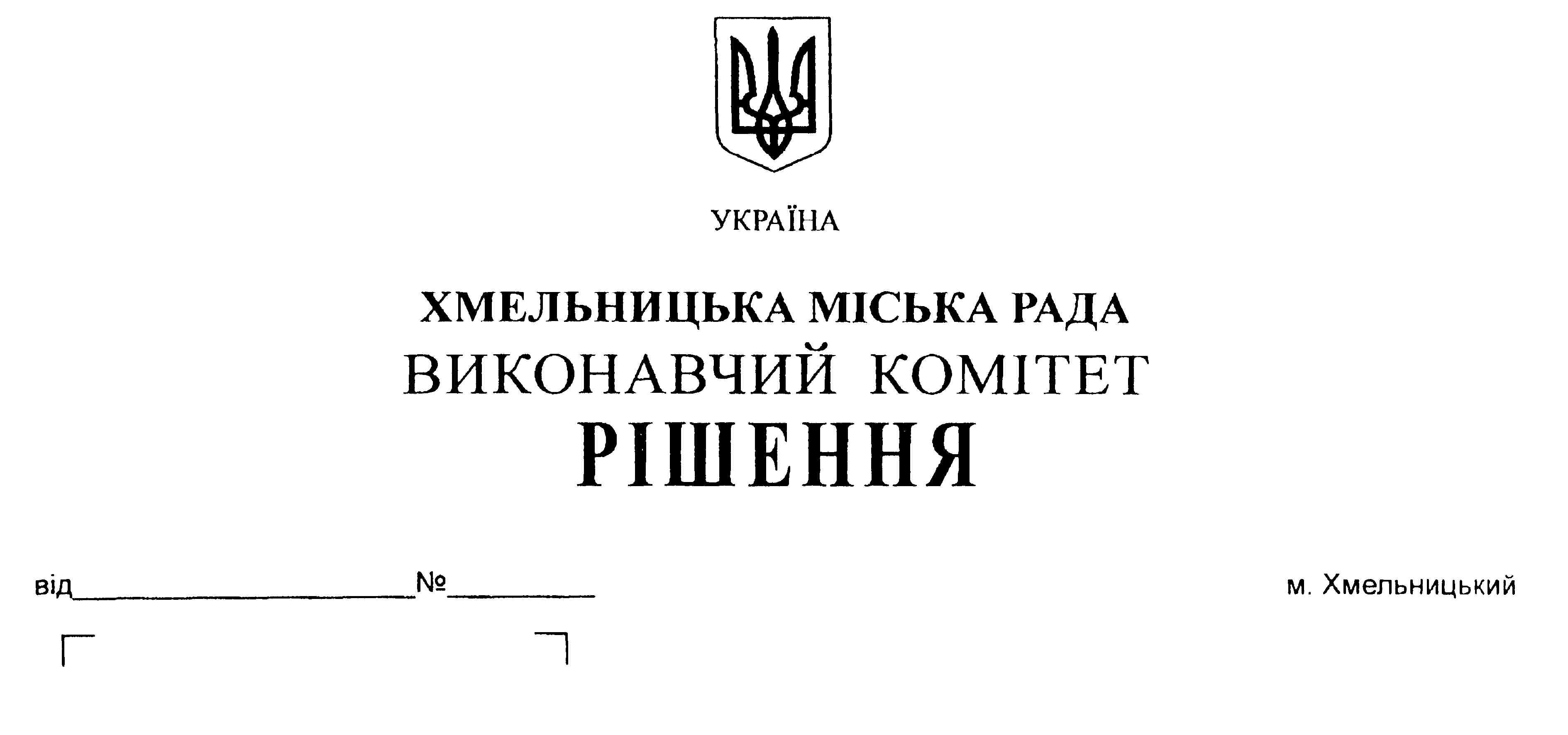 Про внесення на розгляд сесії міської ради пропозиції провизнання поворотної фінансовоїдопомоги безповоротною та припинення зобов’язань шляхом прощення боргу 	Розглянувши  звернення управляючої муніципальної компанії «Будівельник» та  управління житлово-комунального господарства,   керуючись ст.52  Закону України «Про місцеве самоврядування в Україні», виконавчий комітет міської ради  ВИРІШИВ:         1. Внести на розгляд сесії міської ради пропозицію про визнання  поворотної фінансової допомоги, наданої управляючій муніципальній компанії  «Будівельник» в сумі 2 458 028,79 грн. безповоротною та припинити зобов’язання компанії шляхом прощення боргу.          2. Контроль  за виконанням рішення покласти на заступника міського голови А.Нестерука.	Міський голова							О. Симчишин 